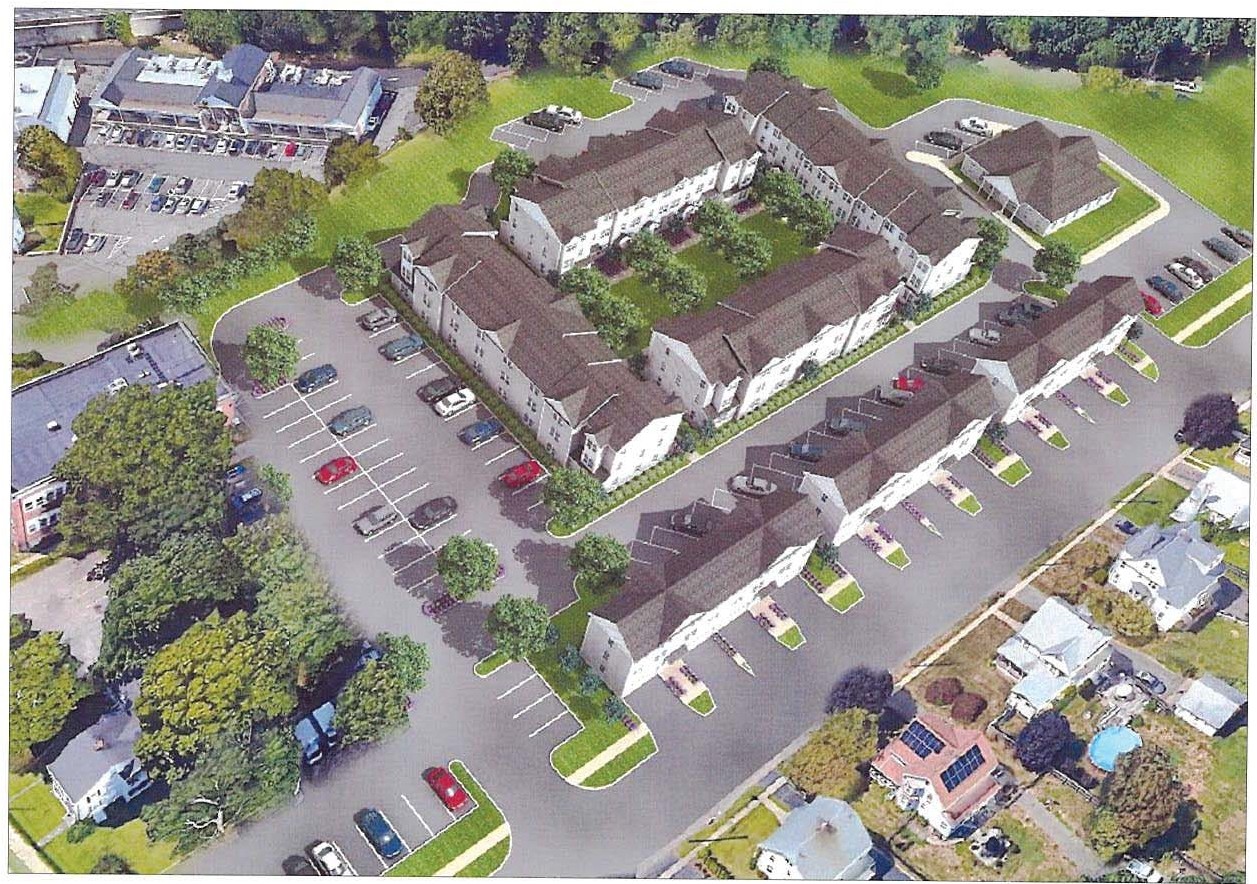 CENTER VILLAGETRANSIT ORIENTED HOUSINGEAST BROADWAY & SUTTON STREET, STRATFORD, CTGUEDES ASSOCIATES, INC.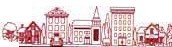 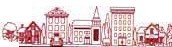 Designers , Architects & Project Managers 1425 Noble Avenue, Bpt., CT. 06610Tel. 203-367-5180 Fax. 203-367-4961P.tfIMROSEC O M P A N I E SBY, JOHN N. GUEDES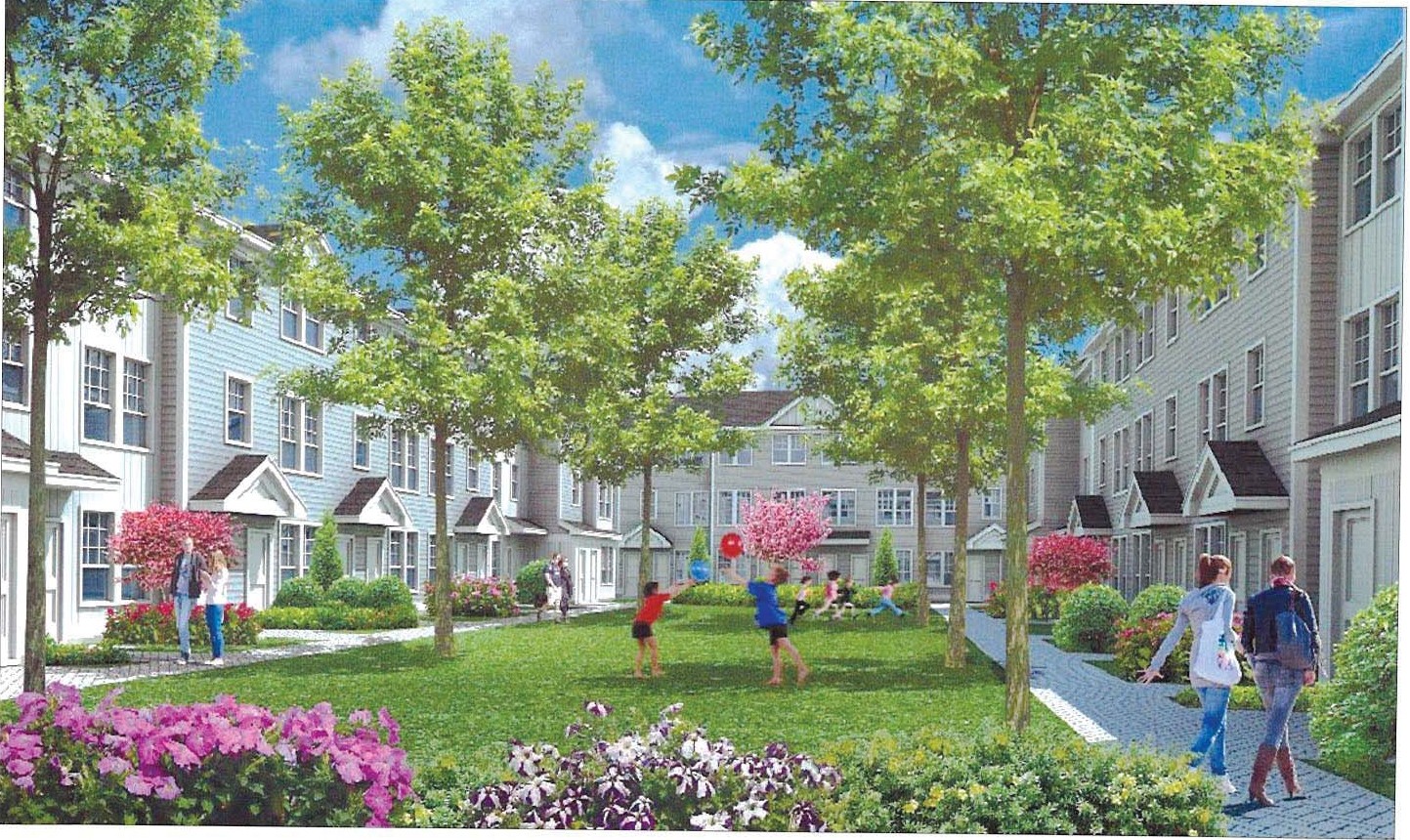 CENTER VILLAGETRANSIT ORIENTED HOUSINGEAST BROADWAY & SUTTON STREET, STRATFORD, CTmclCmGU	n	t 1q	eNC.1425 Noble Avenue, Bpt., CT.  08610Tel. 203--367-6180  Fax.  -4961PRIMROSECOMPANIES BY,   JOHN N.  GUEDES,_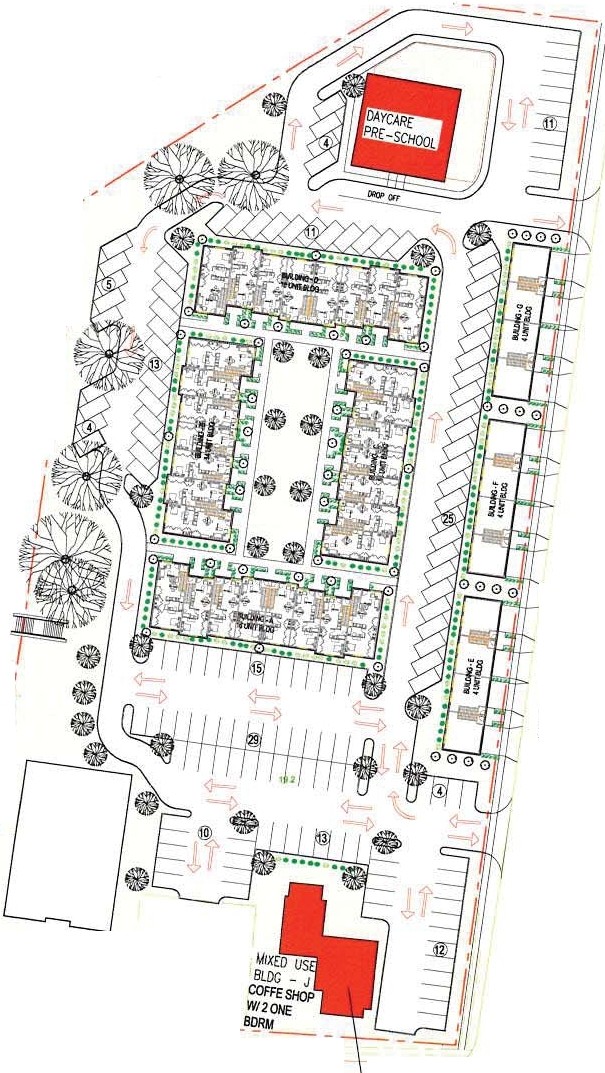 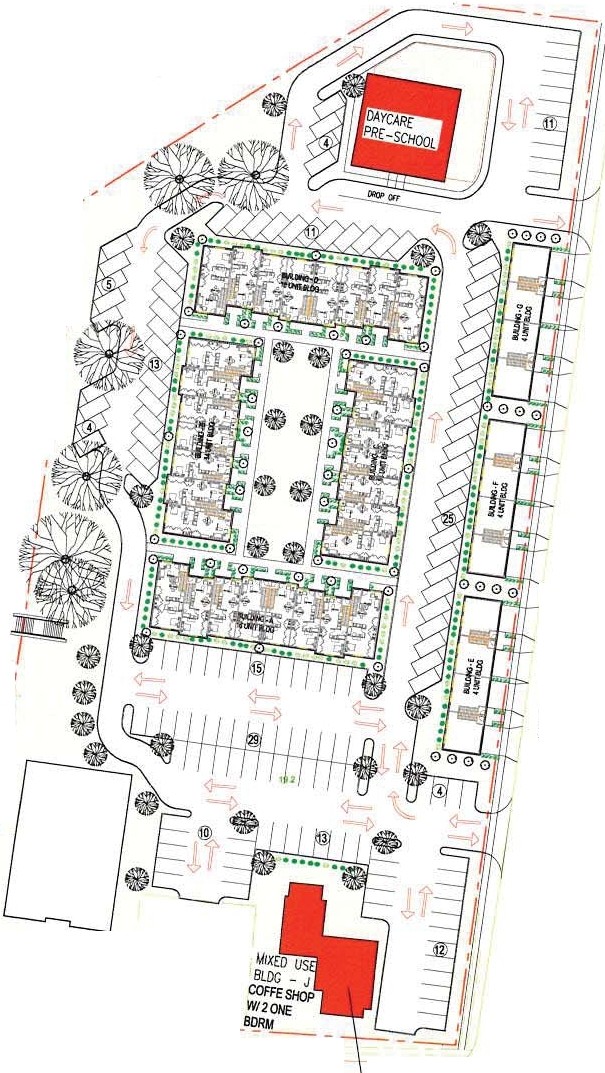 ,,	//1/"'	IIII.... (\I  (')  q'    It)  (0SUOISIA8J"""(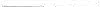 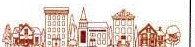 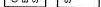 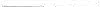 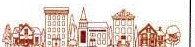 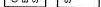 z@:::,{/)IIRESIDENTIALII-- jRfOOEH1W.UNm; •74TWOBORM- 34 OIEBIJRII - IS Sl\JOIO UNm- 30BIDGS A&D -8 51\IOOU TWOBIJRII BIDGS B &C- 7S1\IOO &7 TWOBIJRII BUJGSe-.F &G• 4 EBORMW/OEN BlDG HBlDG J	• 2 E  BDRMCOMMERCIALDAYC>IUa-PAESCHOOI. • 8.791SF------- - -	- -	-SITE LAYOUT PLANSCALE·1' a  50'EAST   BROADWAY	EXISTINGBUILDNI GTOBECONVERTEDCOffEESIO>	- 2,lOOSFTOTAL	• 9,'86SfPNOONG	• 1511SPACESBASE&CONCEPTDESIGNBY: T\JCKERCW.SC.ARCITECI l8/,CN£MYt111ITf<RAC< STRAlfOAD, CT,0111151.5g•- -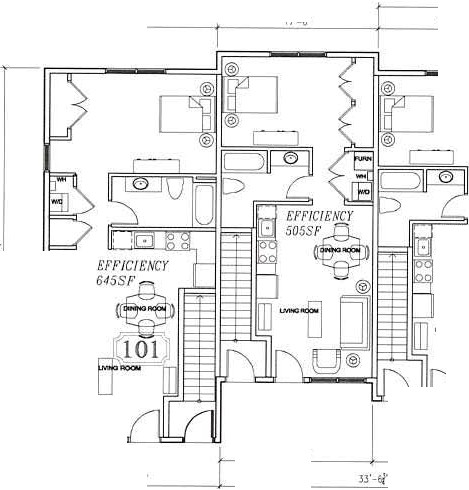 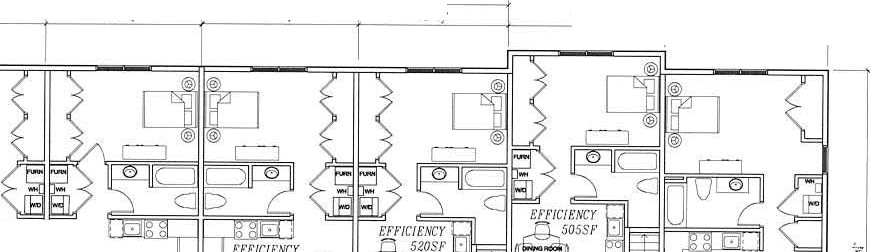 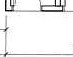 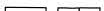 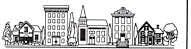 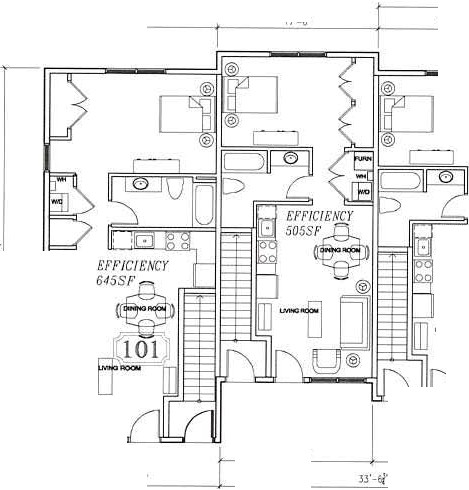 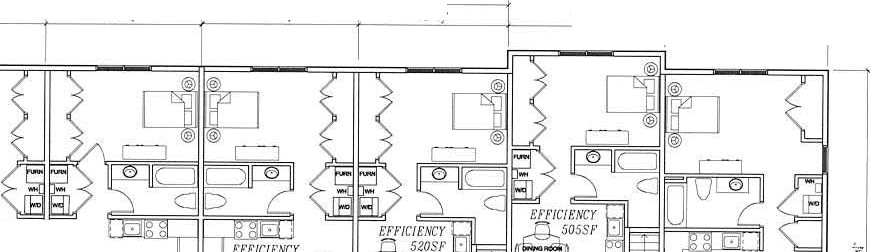 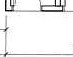 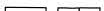 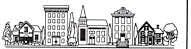 0 7'- 11''	IB ' - .lj"	..!I:£	16'- 7f	17'-</'	17'-31"	H1'-7f	17'-6 '	.!.!:.!"' ., ...SUOISll\8JEff/Cl t'NCr	r!     ,•""	  i{!r""	...	"":8.	~	.	'-f     i::::-I:I  Cl:-i l	NCY[J	m-w5	n!OJ-	t±l :fA	□®Q	.J	 		 		 		 		h h16' -.j"1 1' :.'ll:	11'-•t	l l' - J/"	I,r-oJ·	16'-Gj'1_g_:_	Jf -a·	JY-6/"	18-' ro·I J9'• 5j'FIRST FLOOR PLANSCALE'	3 / 16 "   = 1' - 0 "li!li,. ig::"<<a....H PRIMROSE" 1•' IU>0l'!Ii!ii:'<!:'11--O=-:: -e:=-.A=='=,-E-- I	A-1;'_:y.; 0.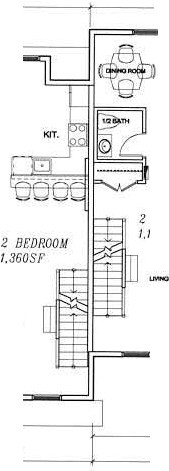 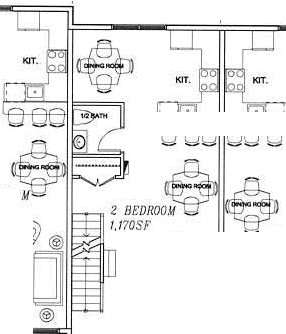 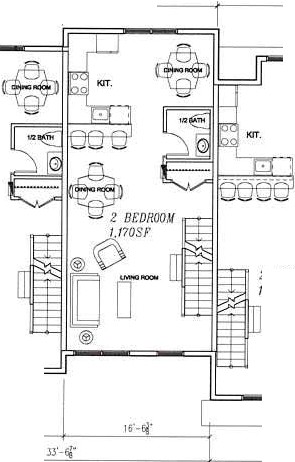 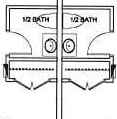 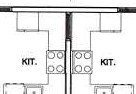 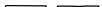 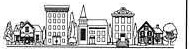 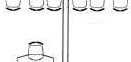 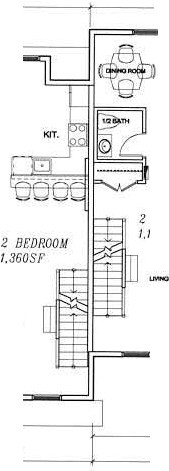 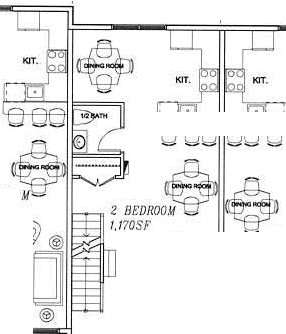 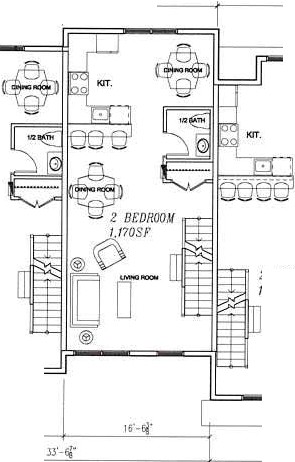 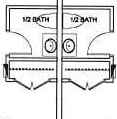 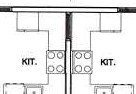 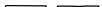 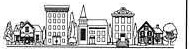 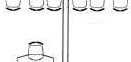 .itt_-q"),·;.-t-1J9' - s.t"61' -1 !!1_"IS '-;j"	.!L:£	1'6-:f	17'-J,i"	16'-?f	17'-ft	,a·- r- "' M "' "' "':r	BE:D//00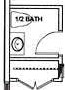 ♦	♦I I1n	·1I,.---·-SUOJSJl\ 6 J'70SFBl' DROOM-□	-  ,2  IJF.01/00 M	,	llt' DR	l,170 SF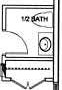 @	lLI D	ll±ll=EII	D	®	O]@)	@,a·- r1'6-2[	11'-.!'/·Jl'-Ej', r . , P·..l•·-·s1)9' - ai'17' - Jr,"	1 1'-oj"18' · 9 'SECOND FLOOR PLANSCALE	3 / 16 " = .1 - 0"- i..  z 1lPR IMROS E1 ; FII1 1--'.'.g-.-.:--·i:--?I@i-iA-2<J'- 2l"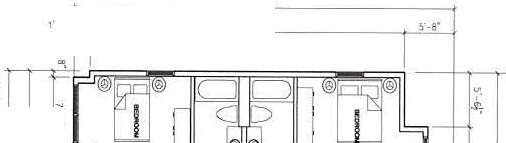 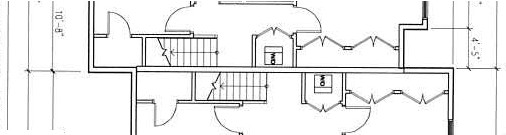 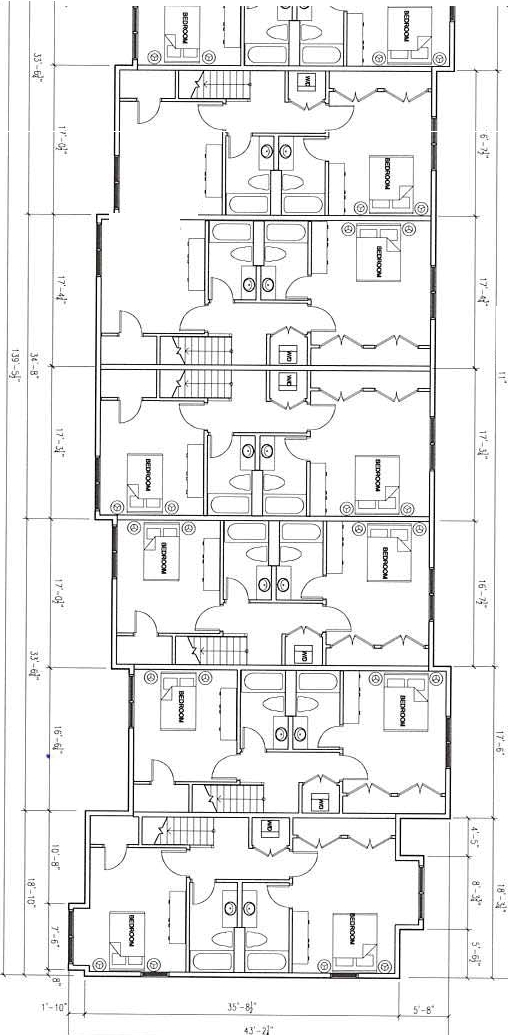 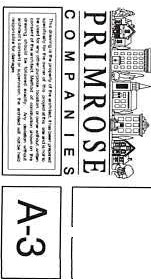 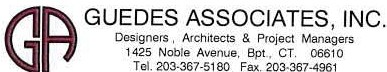 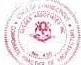 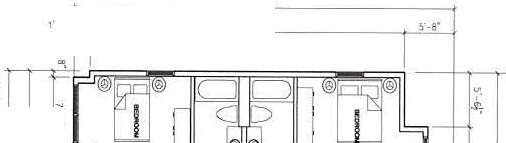 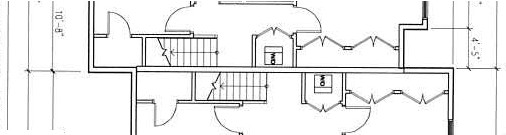 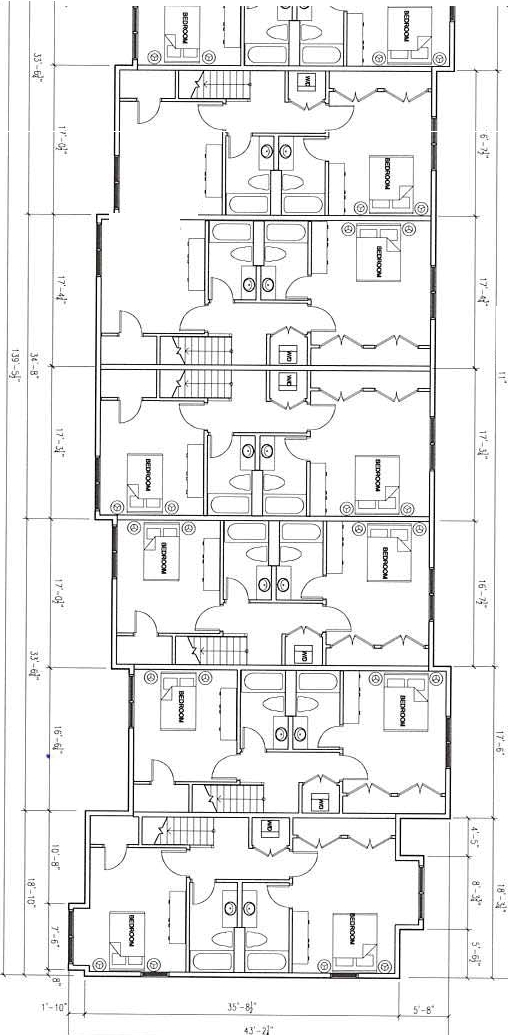 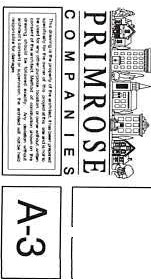 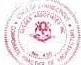 VJIi:--.t>i0)11 0-Ia-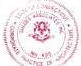 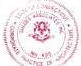 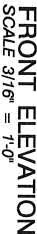 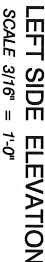 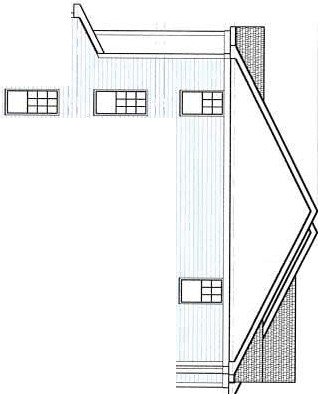 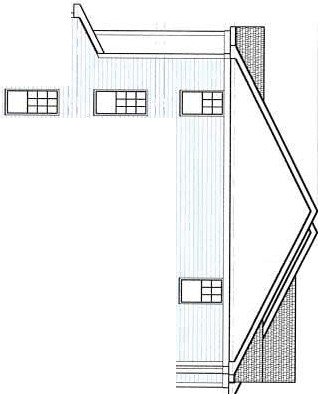 I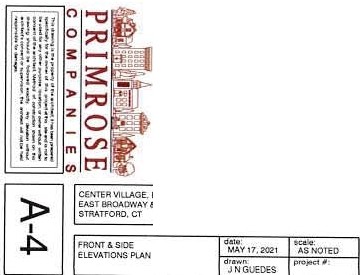 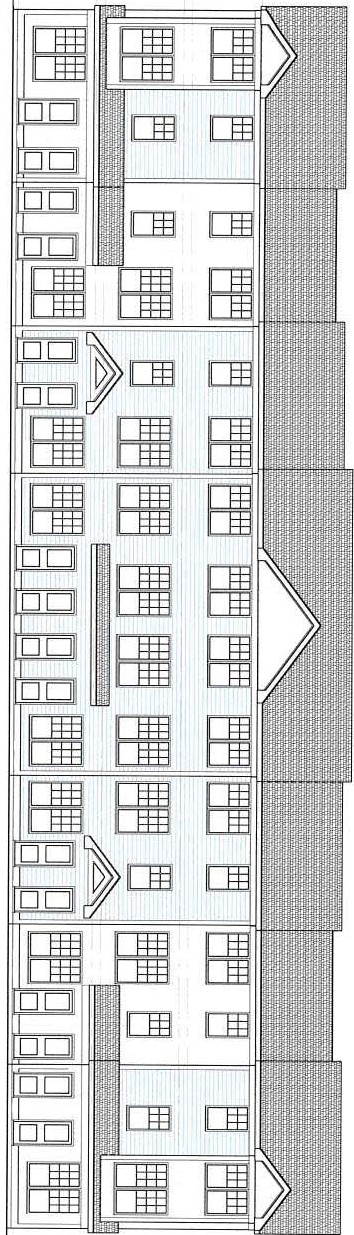 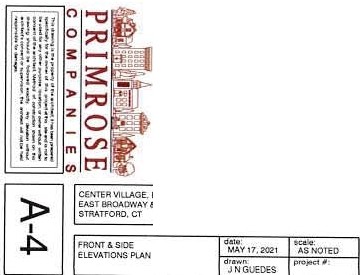 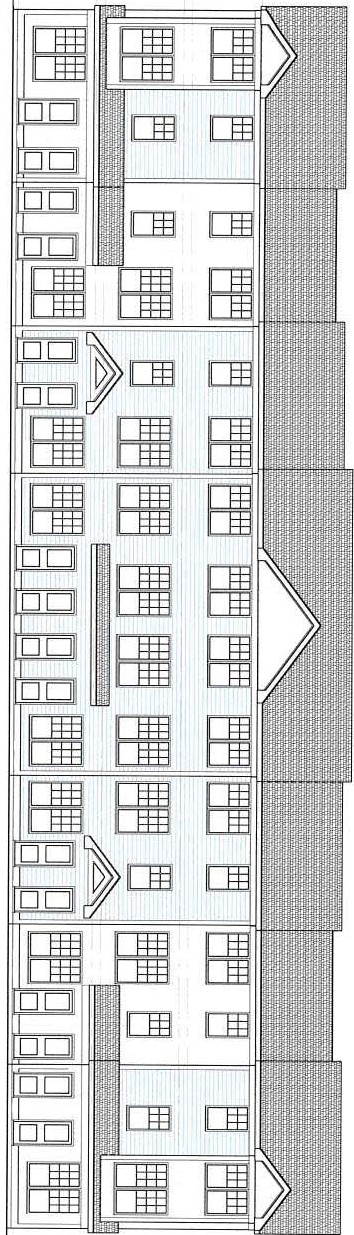 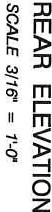 Cl)-:JJ-Ienn o m m rm-IDffll	cooDffll	IClaJEl El ElEl] El P30IOil3J IDE§]El EBGUD : s.-n;,!!!;  ;.!N.C.	214 25 Noble Avenue, 8p1.. CT, 06610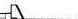 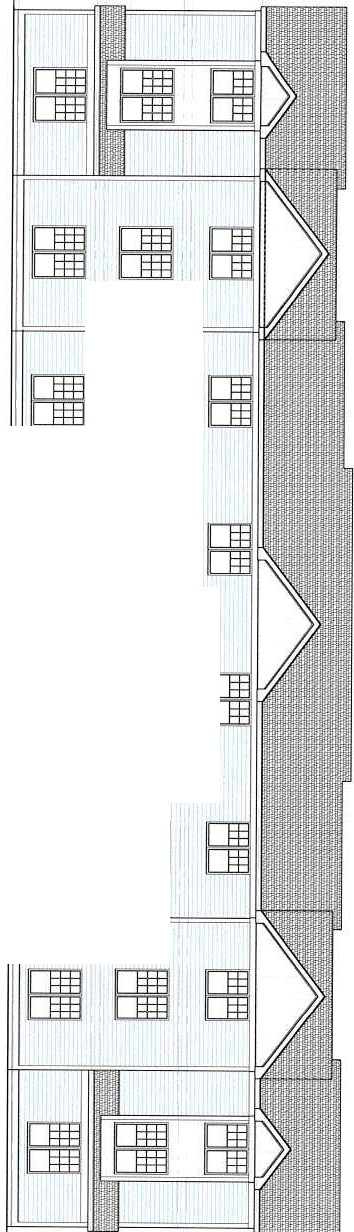 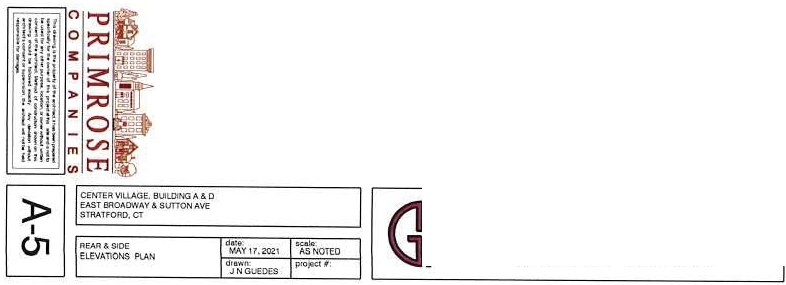 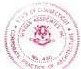 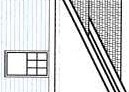 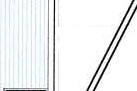 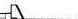 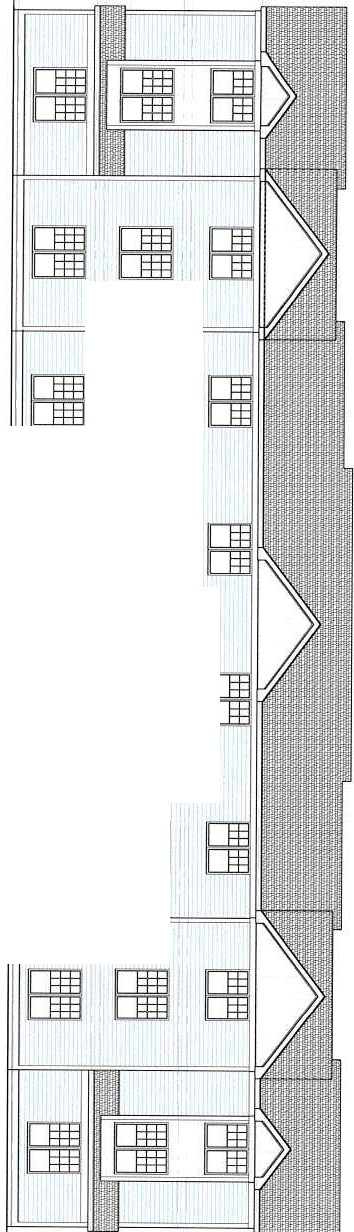 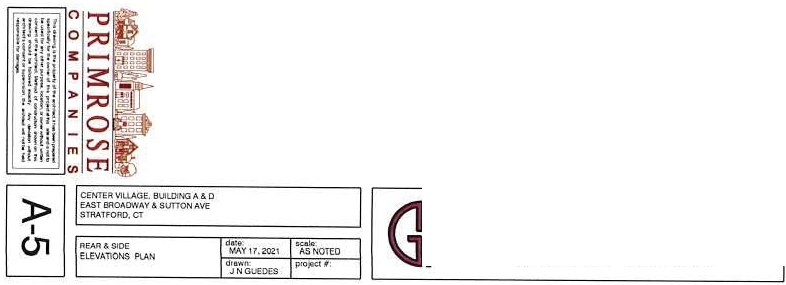 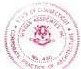 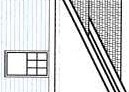 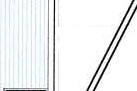 T,el 203-367-5180 Fax. 203·367-4961FIRST FLOOR PLAN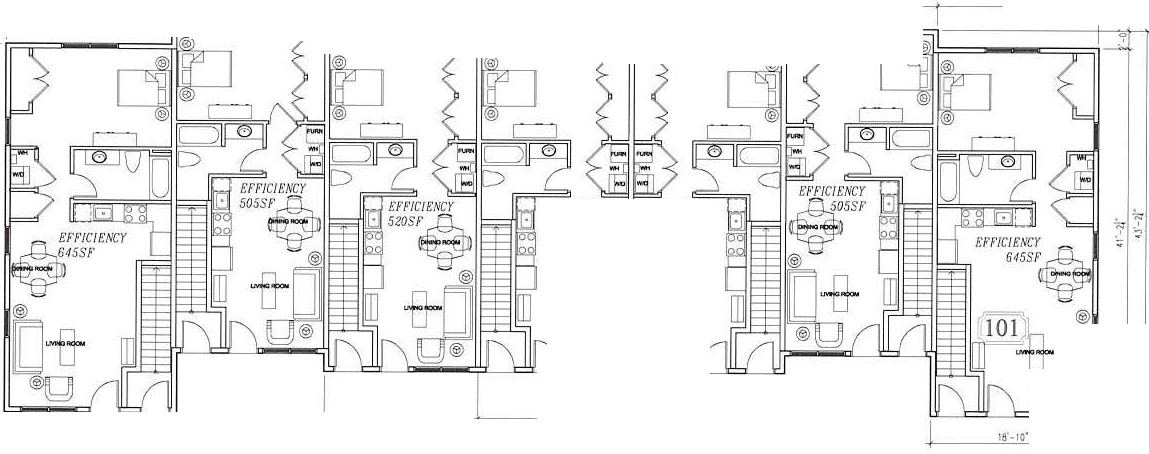 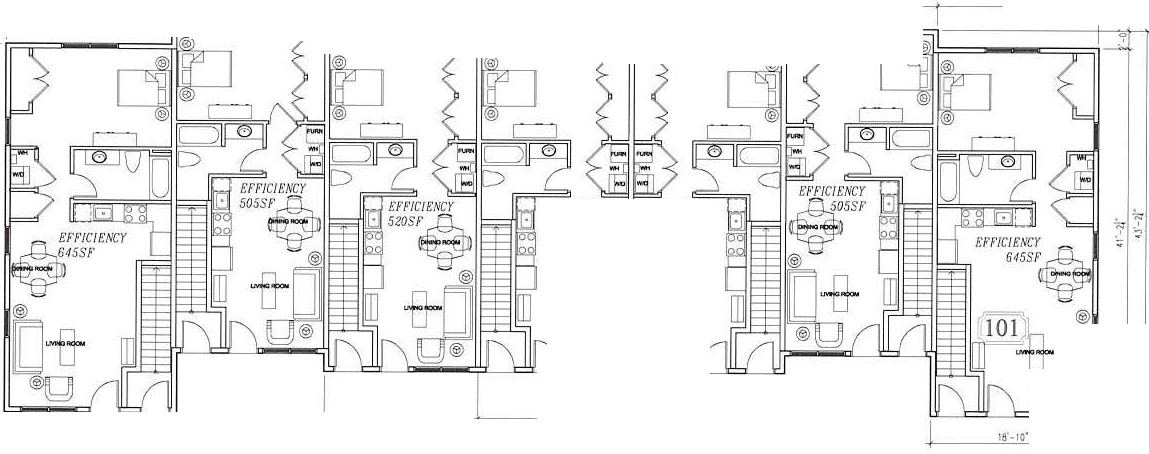 SCALE	3 /  16"  =  1 ' - 0"1 1!  1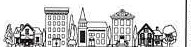 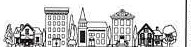 !Ji ilj!o,IS	•PRIMROSE-ir=.--.-.:.7.·.-·-·..·..---:··--=.·•··:-.---.·--=:-.:.·-.::-.:;[AE-1D1 8 ' -l!'111 • •1'.!!::£	)l)'-1oj"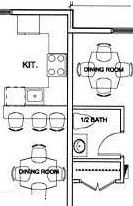 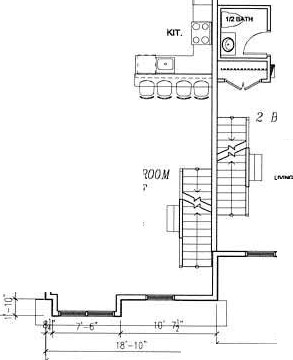 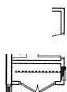 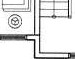 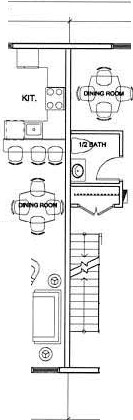 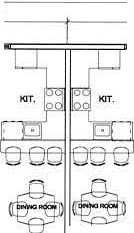 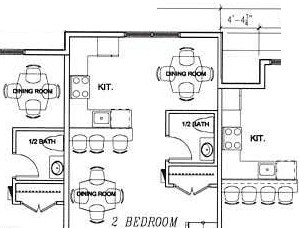 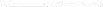 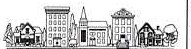 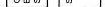 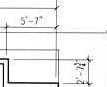 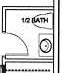 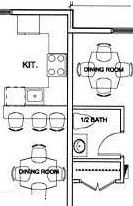 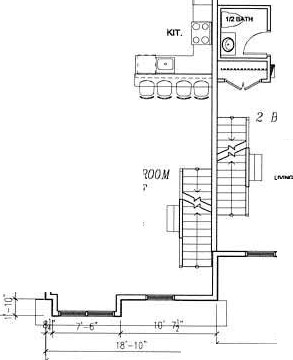 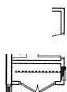 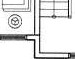 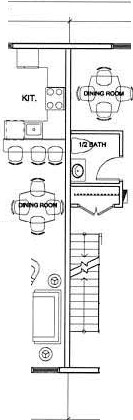 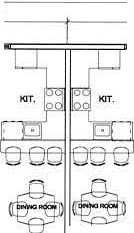 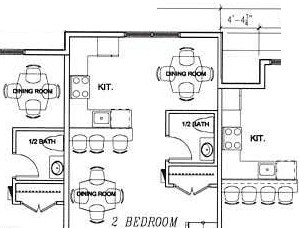 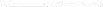 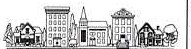 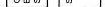 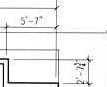 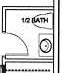 18"-Jj '1',:'	♦17•.,;·17'17'-0!'a·-ir-     (\I M   '<t" IO COSUOJSJ/\8 J,!f,I	I1"1 1H	12I  I	I--ifio_W ::i ""I-Is:liC::'EDROOM  =0	1,170 SFU 70SF<o__i"I<( /j'   "N- o .d.,:IcIli.x0      C <D76'1,170 SfBEDROOM-=•,Jz BEDROOM1,170SF16°':;lC/)	oI	rl2 BEDROOM360SF·-	.	TI	0I 2  B OROQIi T'I 20,SFi jJ	@®◊	-2 BEDROOM,t 3 60SFC/) :E .'( '9U) i 	.!!::.:'J_" 1r - ,rI	ll  -2j•	a::.10· 6r	51'-aJ"	1''- 6j"SECOND FLOOR PLANSCALE   3 / 16 ''   =  1' - 0 "112'--'t°	PRIMROSEJi:.-:.m,,<.9.m."u3l<l/i..:,m@; iaa!;0C O M P A N I E S   §J	==:::"""'::.:.::-_·- I  A-2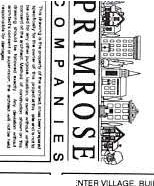 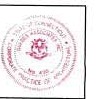 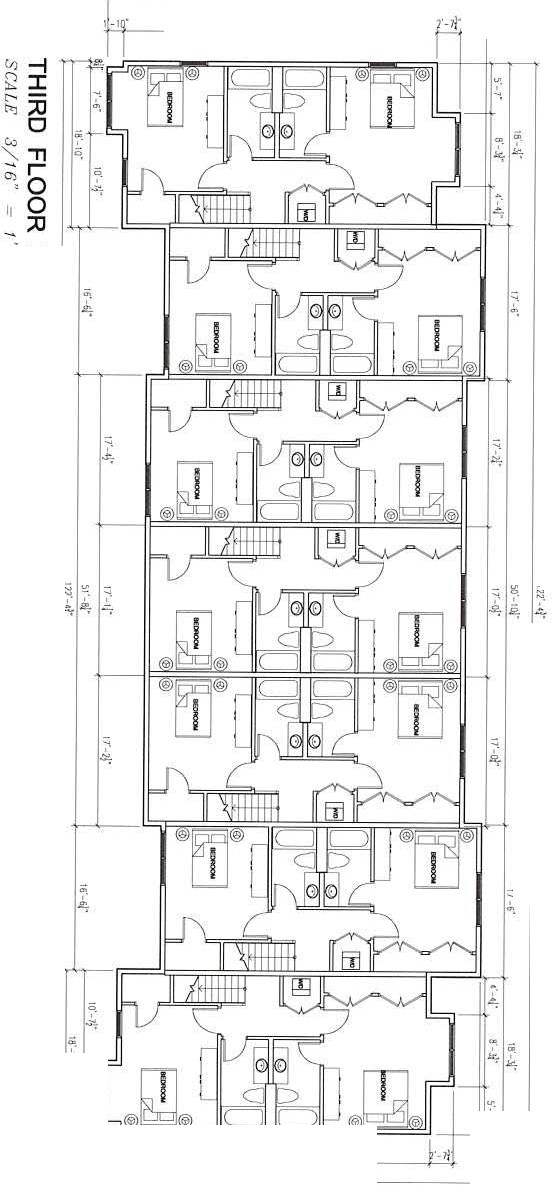 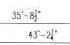 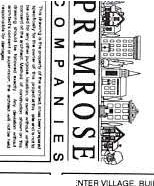 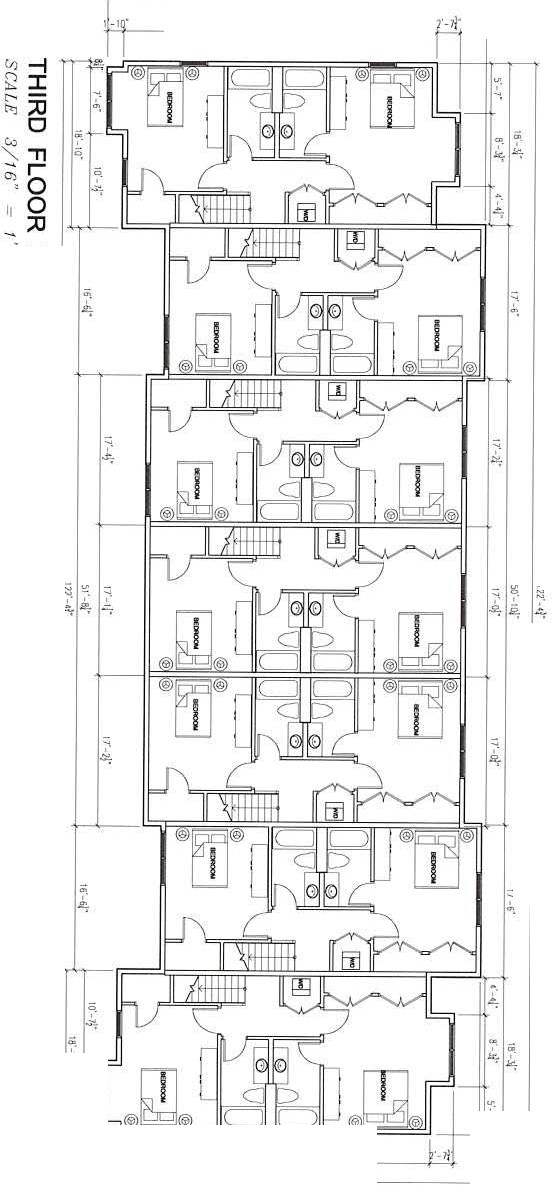 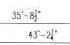 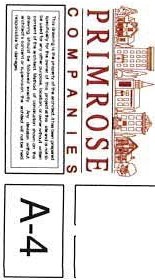 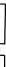 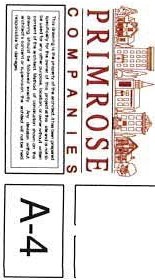 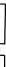 Cl) .,,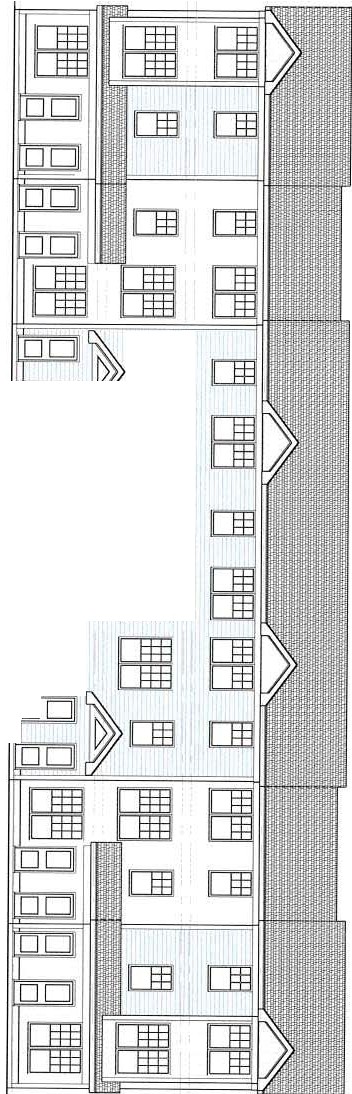 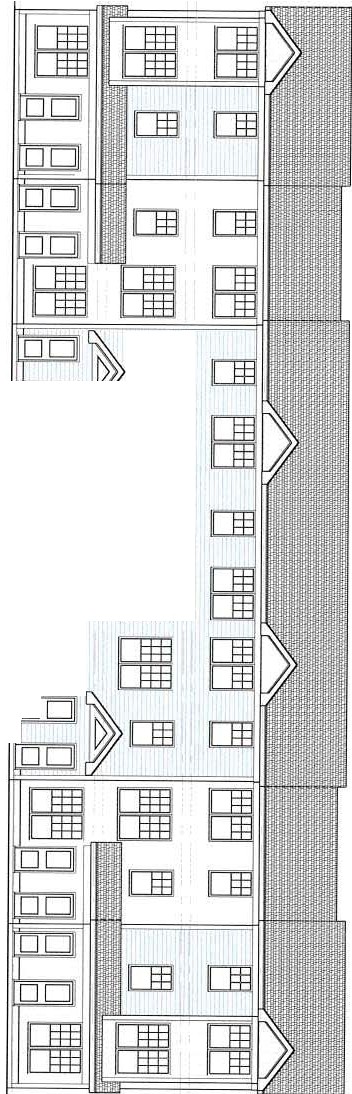 :an, Oc.i Z::. -iII r m- m-i 0zCl)r2mn,enII	ragr-m m:::!	[§If	[[Jfflj0z[CJ!§	[lffi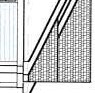 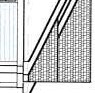 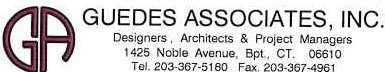 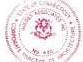 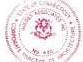 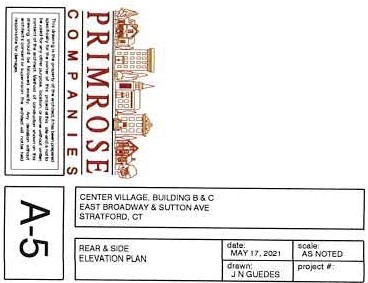 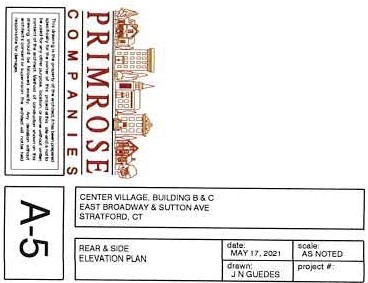 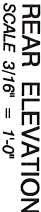 Cl) :0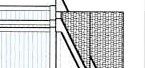 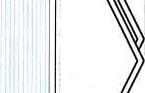 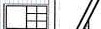 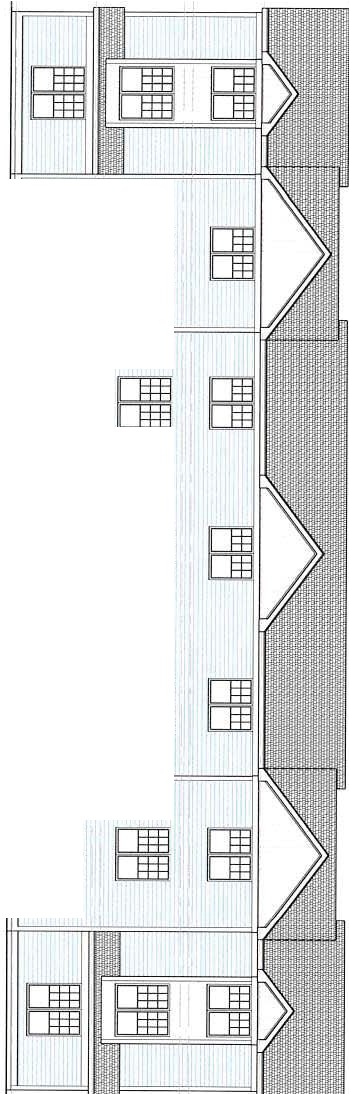 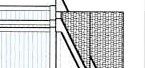 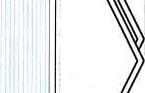 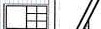 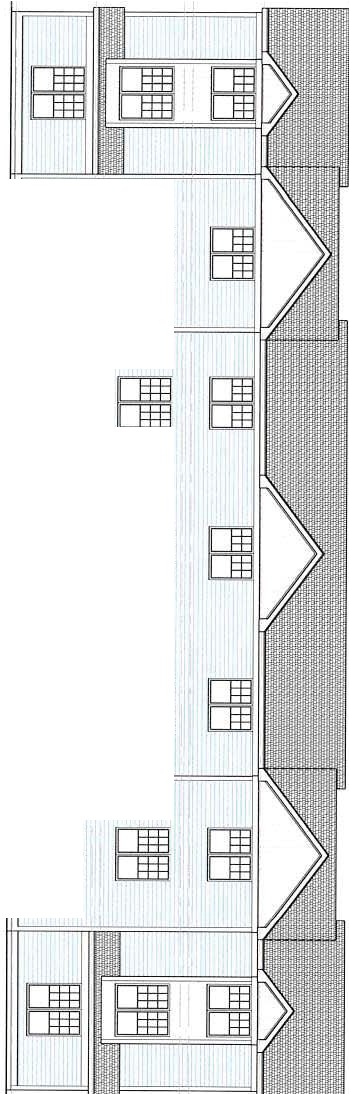 -ioi (/)... mr-iz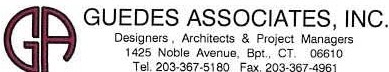 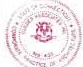 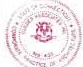 V)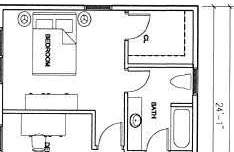 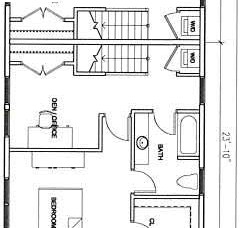 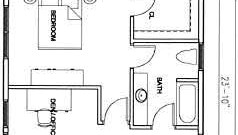 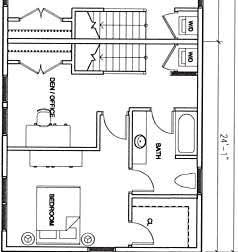 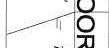 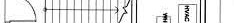 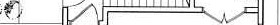 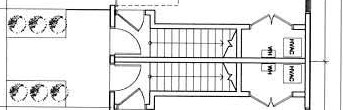 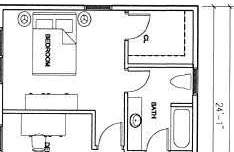 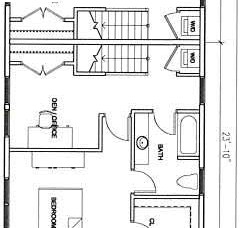 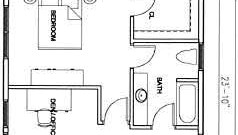 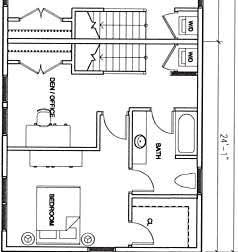 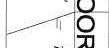 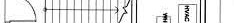 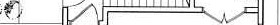 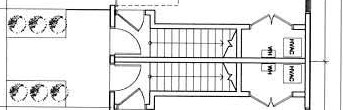 Q :r:c:-- :::a_ -;:,:,:.. ,r,11 0-. :::a6 "'OzV:;;,V)  enQ mc:-- (')t-.,0z!@Iio,,	O]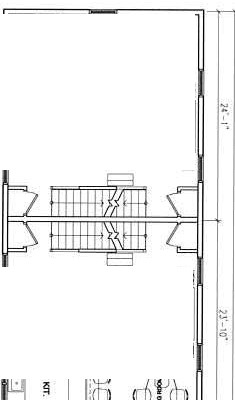 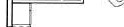 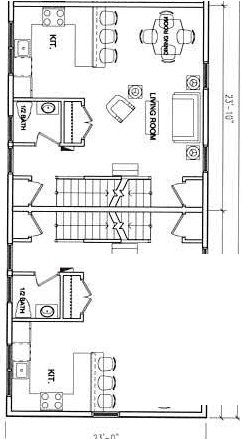 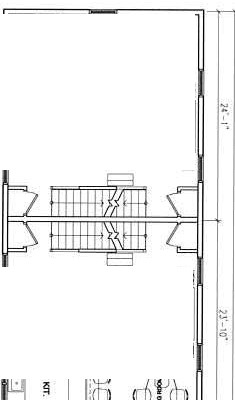 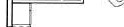 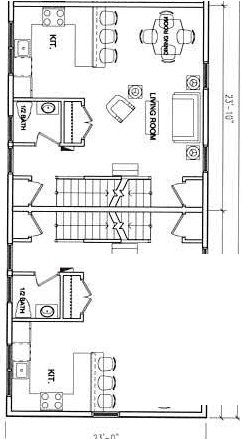 It 0 r	1@-..0	 	:::a	 	-a	 	►z[ljI@] i!@IOJ,-q'::i5,') l.'- 11"(©)  □';'1§1I	r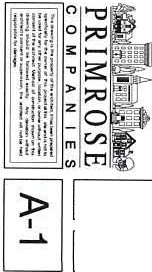 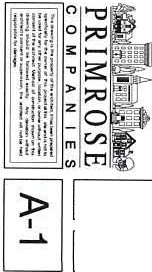 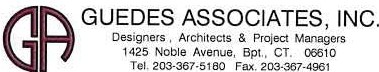 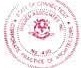 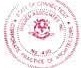 :D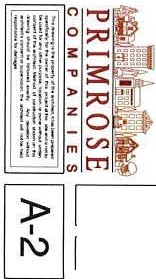 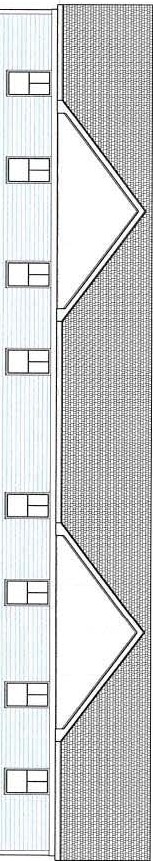 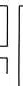 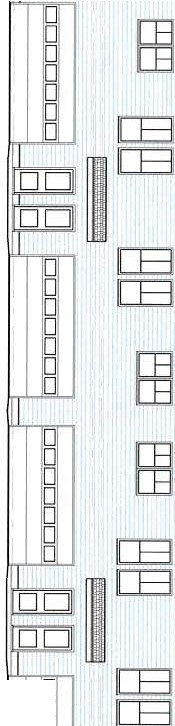 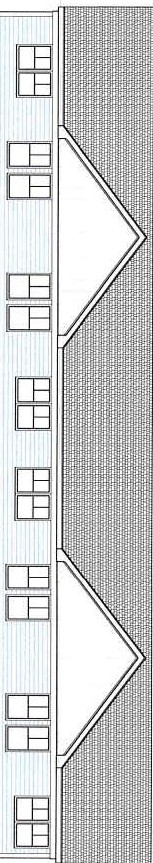 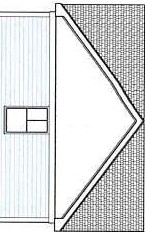 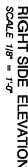 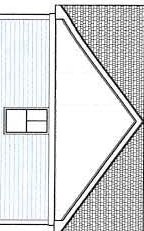 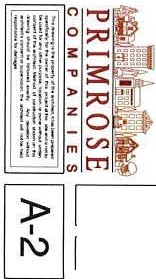 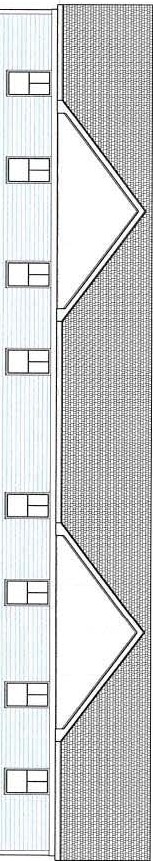 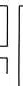 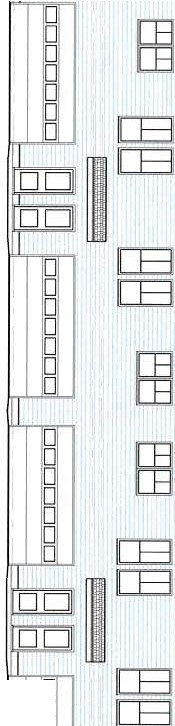 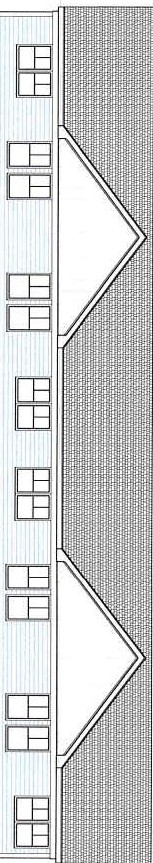 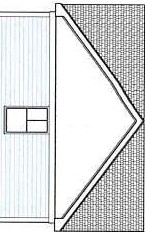 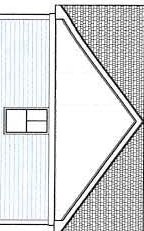 r--.r.r.,. :Dm.1.1..• <m)>-i0zrn CB[E	[BlICB [E	[B [Ern [ B  [Bl	ICE1[8]	[E[8	[E  lc,:, "Tl:Dl..i..iOz-i.I.I.. ,m-q,-m<0z□□DD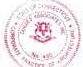 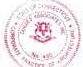 CallE._ Yl lAGE -BU:LD1NGS E. F &G EAST O>.O'NAV& SUTTONAV£ STRATFORD. CTG GDLJs n ?A !  l	!:  1  e!sNC.IE LE\'ATIONP1..A r.1s	0 r  Y,, . m ,    Ts16 oTED1425 Noble ,Avenue B p t. ,  CT  .    0661017.,.-=.,  -;-:.==,..,,   ,- -,Tel. 203-367-5180 Fax. 203-367-4961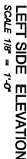 L-.	_	_,  J_N G_UE_OES	-	-	L-	-	-  -	-	-	-	-	-	-	-	-V)	.,,(')::i:,::G) (09 G) (0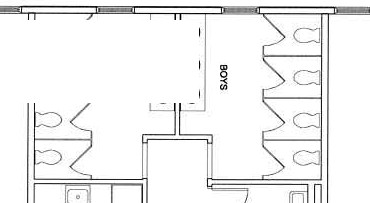 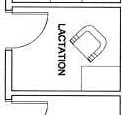 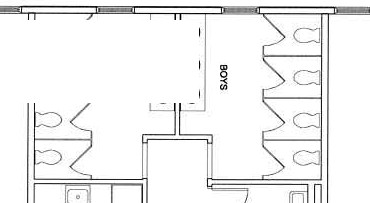 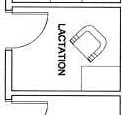 t-; 0G) (Dt"l::i 0-... :::ar -u,r□----I---□-7,III	)>	I1I II	IC)	II'I □I IL'□_  _  _  _II1I I I 	I      I□'III 	(CJJ] I'0-0-"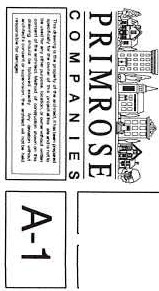 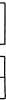 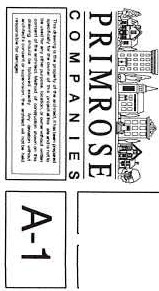 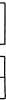 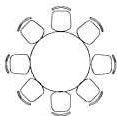 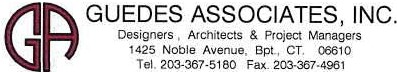 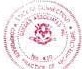 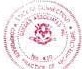 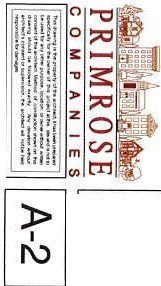 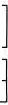 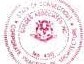 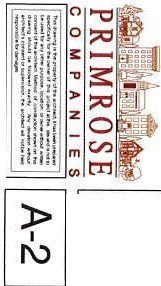 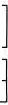 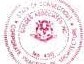 ' fn	"o':a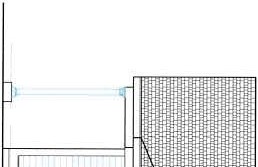 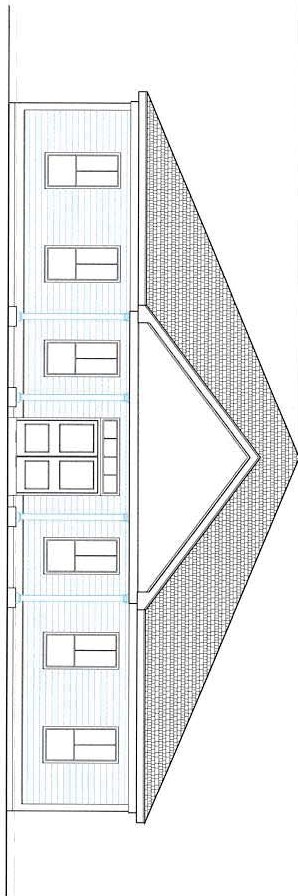 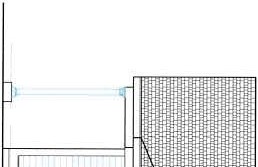 :::!	'-Iz-i0	• m- r-q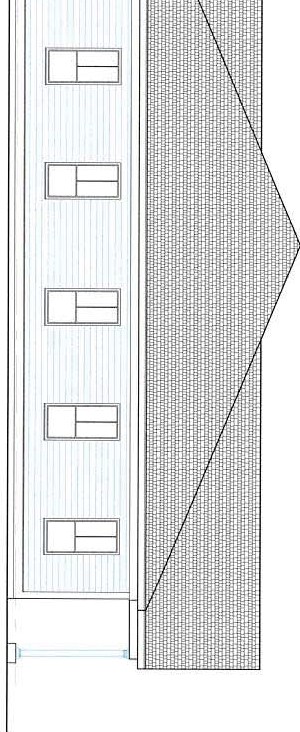 0z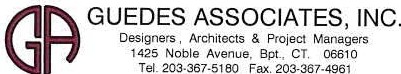 -  N-  N"'""'""',,,"',,,SUSUO!S!lO!S!ll8 Jl8 JI203203-203203"ii'4i"ii'4i555a la la l